Муниципальное автономное образовательное 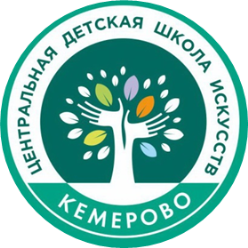 учреждение дополнительного образования «Центральная детская школа искусств»ПОЛОЖЕНИЕоб апелляционной комиссии Утверждено на педагогическом советепротокол № 01 от 30.08.2016 г.г. Кемерово 1. Общие положения 1.1. Настоящее Положение разработано муниципальным автономным образовательным  учреждением дополнительного образования «Центральная детская школа искусств»   (далее МАОУДО «ЦДШИ») в соответствии с: - Федеральным законом «Об образовании в Российской Федерации» от 29.12.2012г. №273-ФЗ;   - Федеральными государственными требованиями к минимуму содержания, структуре и условиям реализации дополнительных предпрофессиональных общеобразовательных программ в области искусства;- Рекомендациями по организации образовательной и методической деятельности при реализации общеразвивающих программ в области искусств, Письмо Минкультуры России от 21.11.2013г. № 191-01-39/06-ГИ;- Уставом МАОУДО «ЦДШИ».1.2. Апелляционная комиссия МАОУДО «ЦДШИ» создана для решения спорных вопросов, относящихся к процедуре приёма поступающих, образовательному процессу, оценке знаний учащихся, выпускников.1.3. Апелляционная комиссия назначается приказом директора на период приёма детей и на период экзаменов. Апелляционная комиссия формируется в количестве не менее трех человек из числа работников образовательной организации, не входящих в состав комиссий по отбору поступающих в соответствующем году.1.4. Апелляционная комиссия в своей деятельности руководствуется Федеральным законом «Об образовании в Российской Федерации» от 29.12.2012г. №273-ФЗ, Уставом и другими локальными нормативными актами учреждения.1.5. Апелляционная комиссия рассматривает конфликтные ситуации, связанные с приёмом поступающих в МАОУДО «ЦДШИ» (ограниченное число приёма, окончание срока приёма и др.), вопросы об объективности оценки знаний во время промежуточной или итоговой аттестации.2. Права членов апелляционной комиссии2.1. Апелляционная комиссия образовательного учреждения имеет право:- принимать к рассмотрению заявления любого участника образовательного процесса при несогласии с решением приёмной или экзаменационной комиссии;- принимать решение по каждому спорному вопросу, относящемуся к его компетенции;- сформировать предметную комиссию для принятия решения об объективности выставления оценки за знания учащегося;- запрашивать дополнительную документацию, материалы для проведения самостоятельного изучения вопроса;- рекомендовать, приостанавливать или отменять ранее принятое решение на основании проведённого изучения при согласии конфликтных сторон;- рекомендовать внесение изменений в локальные нормативные акты МАОУДО «ЦДШИ»  с целью демократизации основ управления школой  или расширения прав учащихся.3. Обязанности членов апелляционной комиссии3.1. Члены апелляционной комиссии обязаны:- присутствовать на всех заседаниях комиссии;- принимать активное участие в рассмотрении поданных заявлений;- принимать решение по заявленному вопросу открытым голосованием (решение считается принятым, если за него проголосовало большинство членов комиссии при присутствии не менее двух третей её членов);- принимать решение своевременно, если не оговорены дополнительные сроки рассмотрения заявления;- давать обоснованный ответ заявителю в устной или письменной форме в соответствии с пожеланиями заявителя.4. Организация деятельности апелляционной комиссии4.1. Апелляция по процедуре проведения отбора поступающих:4.1.1. Совершеннолетние поступающие или родители (законные представители) несовершеннолетних поступающих вправе подать письменное заявление об апелляции по процедуре проведения отбора (далее – апелляция) в апелляционную комиссию не позднее следующего рабочего дня после объявления результатов отбора поступающих.4.1.2. Апелляция рассматривается не позднее одного рабочего дня со дня ее подачи на заседании апелляционной комиссии, на которое приглашаются родители (законные представители) несовершеннолетних поступающих, не согласные с решением комиссии по отбору поступающих.4.1.3. Апелляционная комиссия принимает решение о целесообразности или нецелесообразности повторного проведения отбора в отношении несовершеннолетнего поступающего, родители (законные представители) которого подали апелляцию. Данное решение утверждается большинством голосов членов комиссии, участвующих в заседании, при обязательном присутствии председателя комиссии. При равном числе голосов председатель комиссии обладает правом решающего голоса. Решение апелляционной комиссии подписывается председателем данной комиссии и доводится до сведения подавших апелляцию родителей (законных представителей) несовершеннолетних под роспись в течение одного дня с момента принятия решения.4.1.4. Повторное проведение отбора детей проводится в течение трех рабочих дней со дня принятия решения о целесообразности такого отбора в присутствии одного из членов апелляционной комиссии. Подача апелляции по процедуре проведения повторного отбора детей не допускается.4.2. Апелляция по процедуре проведения промежуточной или итоговой аттестации:4.2.1. Выпускники и (или) их родители (законные представители) вправе подать письменное заявление об апелляции по процедурным вопросам проведения промежуточной или итоговой аттестации (далее - апелляция) в апелляционную комиссию не позднее следующего рабочего дня после проведения экзамена.4.2.2. Апелляция подается только по результатам проведения экзаменов. Апелляция рассматривается не позднее одного рабочего дня со дня ее подачи на заседании апелляционной комиссии, на которое приглашается председатель соответствующей экзаменационной комиссии (или его заместитель), а также выпускник и (или) его родители (законные представители), не согласные с решением экзаменационной комиссии.4.2.3. По итогам рассмотрения апелляции апелляционной комиссией принимается решение по вопросу о целесообразности или нецелесообразности повторного проведения экзамена, которое подписывается председателем данной комиссии и оформляется протоколом. Данное решение доводится до сведения подавшего апелляционное заявление выпускника и (или) его родителей (законных представителей) под роспись в течение одного рабочего дня со дня принятия решения.4.2.4. Экзамен проводится повторно, в присутствии одного из членов апелляционной комиссии, в течение семи рабочих дней с момента принятия апелляционной комиссией решения о целесообразности его проведения.4.2.5. Подача апелляции по процедуре проведения повторного экзамена не допускается.4.3. На каждом заседании апелляционной комиссии ведется протокол.4.4. Протоколы заседаний апелляционной комиссии сдаются вместе с отчётом за учебной год педагогическому совету МАОУДО «ЦДШИ»  и хранятся в архиве три года.СОГЛАСОВАНО:Председатель ПК МАОУДО «ЦДШИ» ___________ Н.А. Царегородцева«___»________ 2016 г. УТВЕРЖДАЮ:Директор МАОУДО «ЦДШИ»_________ И.В. Кудряшова«__»_________ 2016 г.